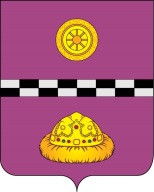 РЕШЕНИЕКЫВКÖРТÖДот  18.02.2014.  № 286г. Емва,  Республика КомиРассмотрев внесенный руководителем администрации муниципального района «Княжпогостский» проект решения «Об отмене решения Совета муниципального района «Княжпогостский» от 31.07.2012 № 128 «Об утверждении перечня муниципальной собственности муниципального района «Княжпогостский», передаваемой в муниципальную собственность городского поселения «Емва», учитывая результаты голосования по проекту и руководствуясь статьёй 40 Регламента Совета муниципального района «Княжпогостский», Совет муниципального района «Княжпогостский»РЕШИЛ:1. Отклонить проект решения «Об отмене решения Совета муниципального района «Княжпогостский» от 31.07.2012 № 128 «Об утверждении перечня муниципальной собственности муниципального района «Княжпогостский», передаваемой в муниципальную собственность городского поселения «Емва».2. Настоящее решение вступает в силу со дня его принятия.Глава муниципального района «Княжпогостский» - председатель Совета района							Н.А. ТуркинаОб отмене решения Совета муниципального района «Княжпогостский» от 31.07.2012 № 128 «Об утверждении перечня муниципальной собственности муниципального района «Княжпогостский», передаваемой в муниципальную собственность городского поселения «Емва»